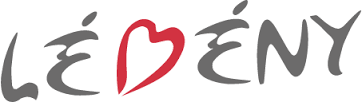 Főzőverseny az Ízőrző Napon 20222022. június 25-én (szombaton) várjuk a megmérettetni vágyókat egy közös főzésre a lébényi sportpályára!Tudnivalók:A sportpálya előtti fás területen 12.00 órától van lehetőség a főzés megkezdésére, az ételeknek legkésőbb 17.00-ig kell elkészülni, hogy az értékelés megkezdődhessen. Idén közönségszavazással dől el az eredmény, a három legtöbb szavazatot begyűjtött csapat kerül díjazásra. A csapatok által elkészített ételeket a rendezvényen résztvevő látogatók fogyaszthatják el.A hozzávalók beszerzése a csapatok feladata. A résztvevők kérhetnek hozzájárulást az alapanyagok beszerzéséhez az önkormányzattól legfeljebb 20 000 Ft értékben. (Kizárólag alapanyagokról szóló számlát fogadunk el!) Ezek beszerzését hiteles bizonylattal (az önkormányzat nevére kiállított számlával: Lébény Város Önkormányzata, 9155 Lébény Fő út 47. adószám: 15727952-2-08) kérjük igazolni! Fontos: csak olyan számlát fogadunk el, melynek kiállítási dátuma június 25-nél nem későbbi!A főzőeszközöket a csapatok maguknak biztosítják. A helyszínre való tekintettel kizárólag gázrózsával való tüzelés megengedett.Műanyag tányért, evőeszközt, illetve 1 db sörpadot és 1 db sörasztalt biztosítunk.A csapatok elhelyezkedéséről a létszám véglegesítése után küldünk tájékoztatást.Gyerek- és ifjúsági csapatok, családok, baráti társaságok és környező településekről érkezők nevezését is fogadjuk!Tisztelettel kérem a nevező csapatokat, hogy részvételi szándékukat és az étel megnevezését küldjék el a kultura@lebeny.hu e-mail címre legkésőbb június 15-ig.Lébény, 2022. május 30.Köszönettel:   Gracza Virág
kulturális referens    30/631-3720